臺北城市科技大學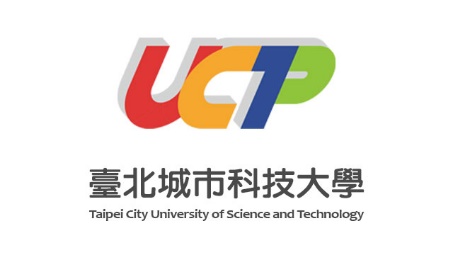 Trường Đại Học Tuyển sinh hệ chuyên ban 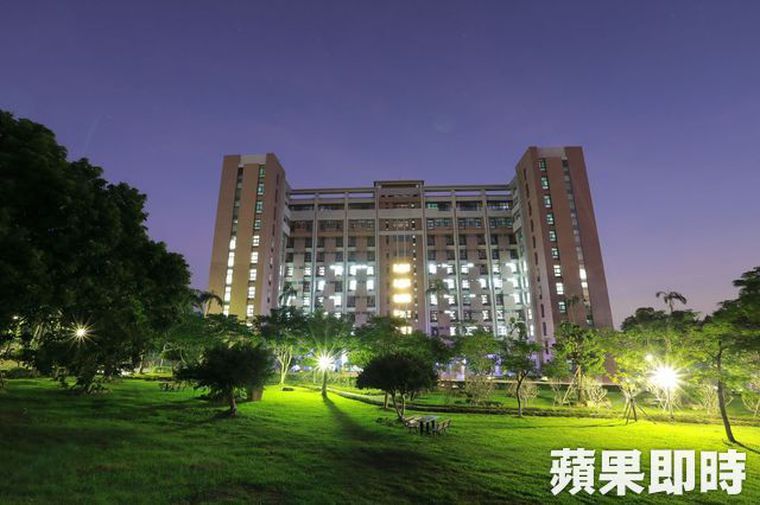 THÔNG TIN TỔNG QUANTên Tiếng Anh: Taipei City University of Science and TechnologyTên Tiếng Việt: Đại Học Khoa học công nghệ thành phố  Đài BắcTên Tiếng Trung: 臺北城市科技大學Địa Chỉ: No. 2, Xueyuan Rd, Beitou District, Taipei City, Đài Loan 112Website: https://www.tpcu.edu.tw/bin/home.phpVideo hình ảnh nhà trường: https://www.youtube.com/watch?v=ni2FJGwQrYAThời gian nhập học: tháng 02-09 hàng nămĐối tượng:Tốt nghiệp THPT trở lênĐiểm trung bình mỗi năm từ 6,0 trở lênThông qua bài kiểm tra năng lực tiếng Trung TOCFL 1 hoặc chứng chỉ tiếng Anh quốc tế.Không tiền án tiền sự, sức khỏe tốt Hồ sơ yêu cầu:Ảnh 4x6 phông trắng, học sinh mặc áo sơ mi trắng : 20 chiếcChứng minh nhân dân ( photo ) : 01Hộ chiếu ( bản gốc ): 01Học bạ THPT hoặc bảng điểm Trung cấp, Cao đẳng, Đại học nếu có ( bản gốc ): 01Bằng tốt nghiệp THPT / giấy chứng nhận tốt nghiệp tạm thời hoặc bảng điểm Trung cấp, Cao đẳng, Đại học nếu có ( bản gốc ): 01Sổ tiết kiệm: tài khoản đứng tên học sinh, số tiền gửi tối thiểu 150 triệu ( bản gốc ): 01Giấy khám sức khỏe, tư pháp  (bản gốc ): 01 ( không làm ngay, thời gian khám và làm tư pháp Trung tâm sẽ thông báo sau để tránh trường hợp giấy tờ hết hạn)Hình thức du học: Hệ tự túc và chuyên ban vừa học vừa làmTổng số năm học: 4 nămBằng tốt nghiệp : Bằng cử nhân (tương đương với bằng cử nhân của các trường Đại học tại Đài Loan)Điều kiện tốt nghiệp : học đủ 128 học phần.Sau khi tốt nghiệp, bạn có thể được hướng dẫn tìm việc tại Đài Loan.Chuyên ngành và chương trình đào tạo: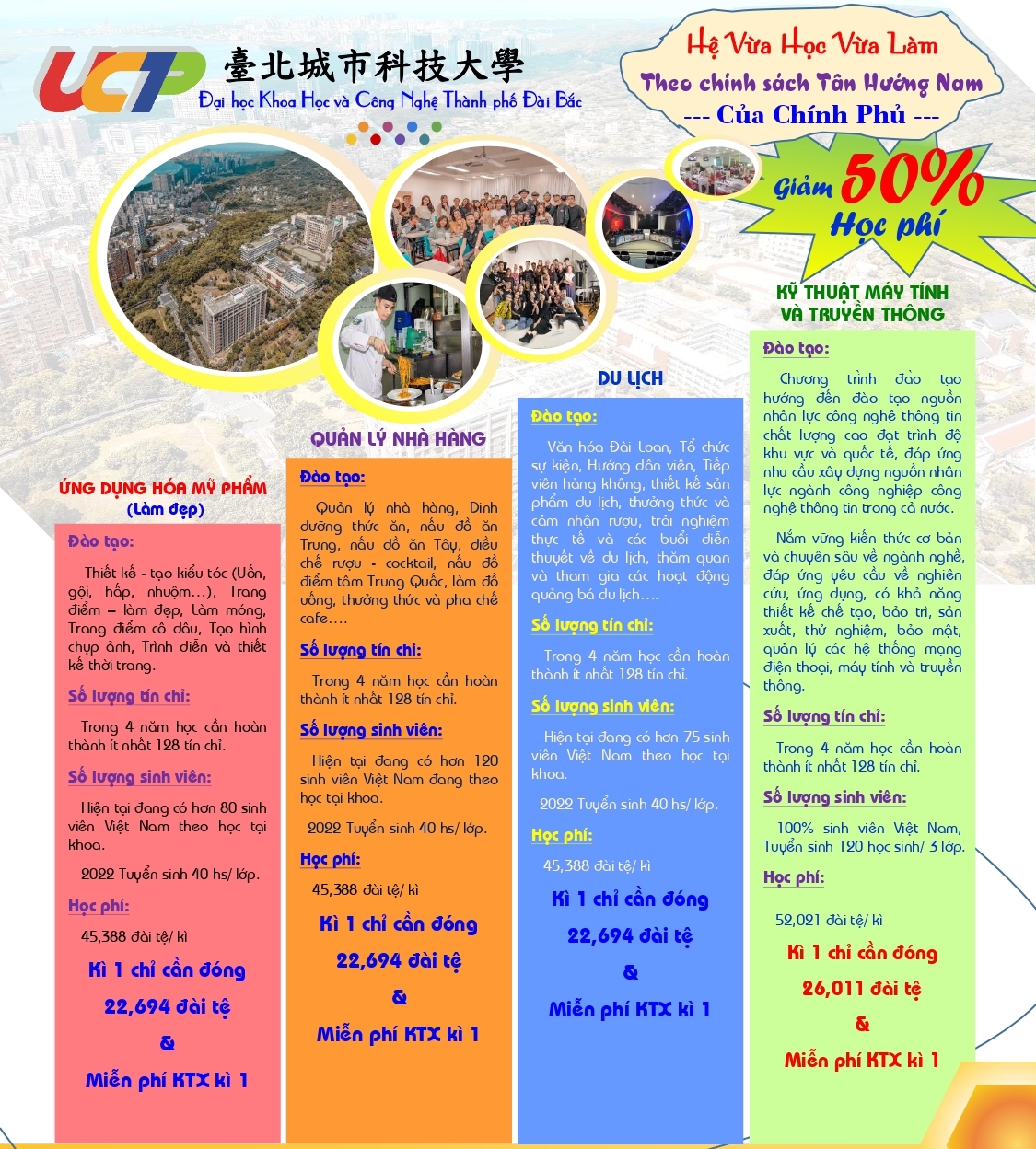 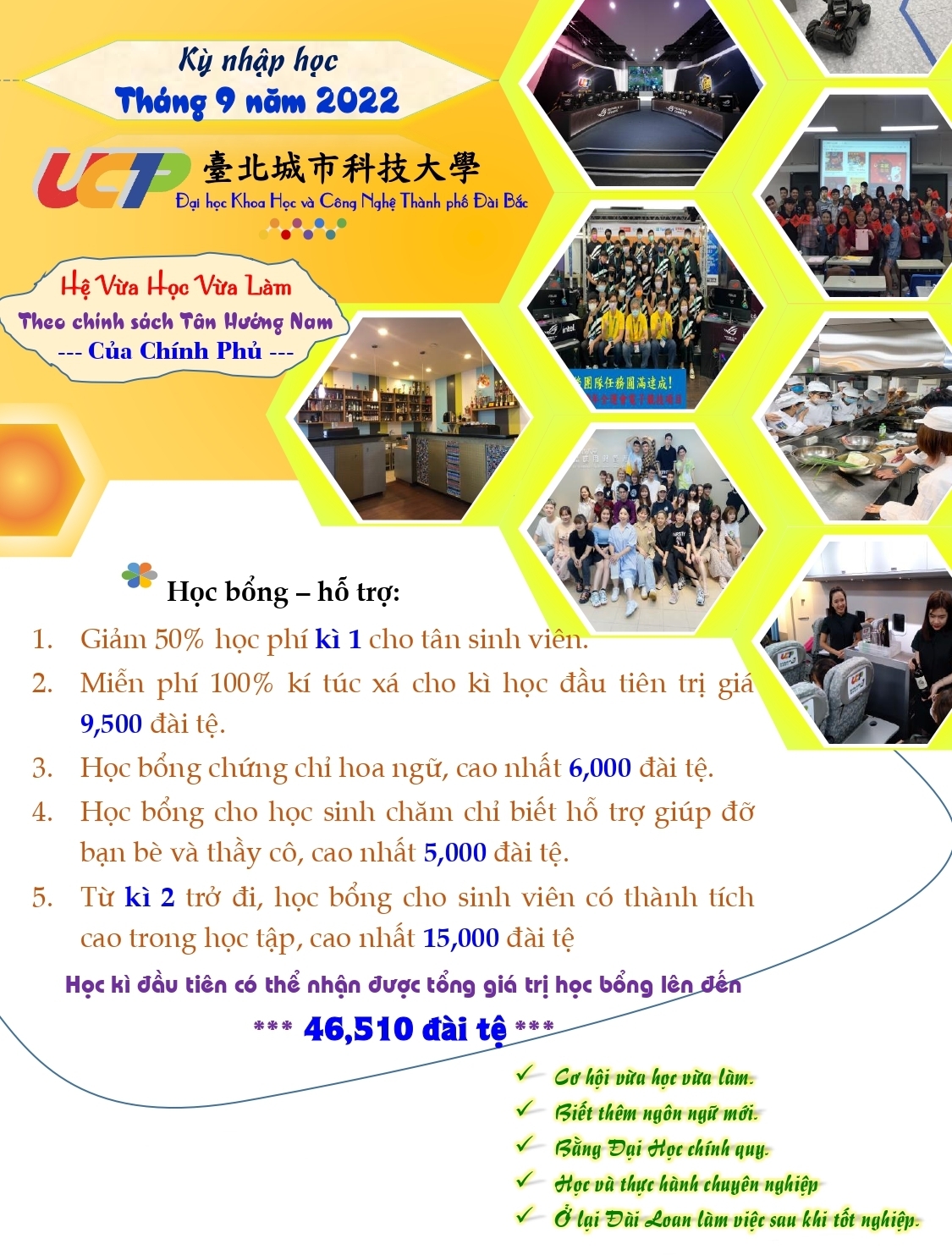 Một vài hình ảnh khuôn viên trường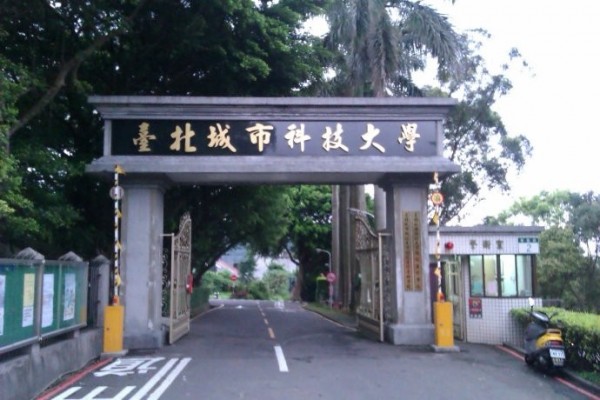 MụcPhíGhi chúGiấy phép lao độngNT$100 / 6 thángTháng đầu sau khi nhập họcPhí y tế cho tân sinh viênNT$ 3,000 / học kì 1Kì đầu tiênBảo hiểm toàn dânNT$ 4,956 / học kìBắt đầu từ kì thứ 2 bắt buộc tham giaGiấy phép cư trú người nước ngoàiNT$1,000 / nămSách vởNT$ 3,000 /học kìKhoảng mức tiền nàyPhí tài liệu trên lớpNT$ 2,000 /học kìKhoảng mức tiền nàyPhí sinh hoạtNT$ 6,000 / thángKhoảng mức tiền nàyTài khoản ngân hàngNT$ 1,000 / thángSố tiền 1000 Đài Tệ sẽ được chuyển vào tài khoản của mình( có thể trả lại)